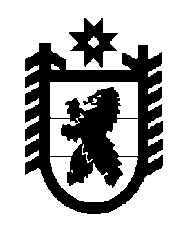 Российская Федерация Республика Карелия    РАСПОРЯЖЕНИЕГЛАВЫ РЕСПУБЛИКИ КАРЕЛИЯВнести в состав рабочей группы по организации информационного сопровождения хода подготовки к празднованию 100-летия образования Республики Карелия  (далее – рабочая группа), созданной распоряжением Главы Республики Карелия от 20 мая 2014 года № 163-р (Собрание законодательства Республики Карелия, 2014, № 5, ст. 766), с изменениями, внесенными распоряжением Главы Республики Карелия от 2 февраля 2015 года № 25-р, следующие изменения:включить в состав  рабочей группы следующих лиц:Баев В.Г. – заместитель Главы Республики Карелия по региональной политике;Жданова Л.В. – директор филиала федерального государственного унитарного предприятия «Всероссийская государственная телевизионная и радиовещательная компания» государственная телевизионная и радиовещательная компания «Карелия» (по согласованию);2) исключить из состава рабочей группы Макарова А.А.,                 Тихонова М.А., Хамбир А.Ю., Хапцову М.О., Шабанова Ю.А.            Глава Республики  Карелия                                                             А.П. Худилайненг. Петрозаводск12  мая  2015 года № 160-р